BEXLEY EASTER HAF PROGRAMME OFFER					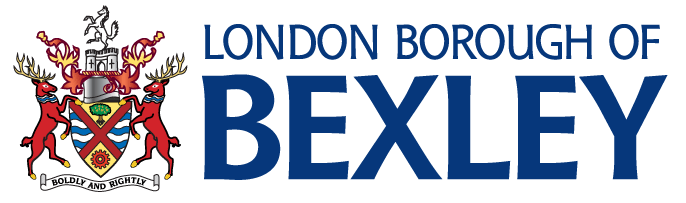 Providers/venues highlighted blue are provision for children with SEND specificallyProviders/venues highlighted blue are provision for children with SEND specificallyProviders/venues highlighted blue are provision for children with SEND specificallyProviders/venues highlighted blue are provision for children with SEND specificallyProviders/venues highlighted blue are provision for children with SEND specificallyProviderTimesVenueDatesAge rangeActive Horizons11:00 - 3:00Active Horizons Community Hub, Dellview Road, Erith, DA8 3FGMonday 3rd - Thursday 6th April7 - 16 yearsDanson Youth Trust10:00 - 3:30The Danson Centre, Brampton Road, Bexleyheath, DA7 4EZTuesday 4th, Thursday 6th & Thursday 13th April5 - 12 years Dynamic Coaching 10:00 - 2:00Harris Garrard Academy, Yarnton Way, Thamesmead, DA18 4DWTuesday 11th - Friday 14th April5 - 16 yearsDynamic Coaching SEND 10:00 - 2:00War Memorial Club House, Bourne Road, Bexley, DA5 1LWMonday 3rd - Thursday 6th April5 - 16 yearsJacqueline’s Gems 10:30 - 2:30The Lodge, Northumberland Heath Primary School, Wheelock Close, Erith, DA8 1JEMonday 3rd - Thursday 6th April5 - 11 yearsJesse's Place Foundation 10:00 - 2:00Harris Garrard Academy, Yarnton Way, Thamesmead, Erith, DA18 4DWMonday 3rd - Thursday 6th April8 - 16 yearsKinetic Kids Academy10:00 - 2:00East Wickham Primary Academy, Wickham Street, Welling, DA16 3BPMonday 3rd - Thursday 6th April4 - 14 yearsKinetic Kids Academy10:00 - 2:00Orchard Primary School, Oxford Road, Sidcup, DA14 6LWMonday 3rd - Thursday 6th April4 - 14 yearsProviderTimesVenueDatesAge rangeKoala Klubs 8:00 - 6:00Crook Log Leisure Centre, Brampton Road, Bexleyheath, DA7 4HHTuesday 11th - Friday 14th April5 - 14 yearsKoala Klubs 8:00 - 6:00Erith Leisure Centre, Avenue Road, Erith, DA8 3ATMonday 3rd - Thursday 6th April5 - 14 yearsKoala Klubs 8:00 - 6:00Sidcup Leisure Centre, Hurst Road, Sidcup, DA15 9AEWednesday 5th & Thursday 6th AprilTuesday 11th & Wednesday 12th April5 - 14 yearsLoveland Limited 11:00 - 3:00Lesness Abbey, Abbey Road, Belvedere, DA17 5DHMonday 3rd - Thursday 6th April5 - 11 yearsMensah Edusport Limited10:00 - 2:00Foots Cray Baptist Church, 137 Sidcup Hill, Sidcup, DA14 6JSTuesday 4th - Friday 7th April8 - 12 years Nemesis Academy10:00 - 2:00Unit 35a, Riverside Shopping Centre, Erith, DA8 1RBMonday 3rd - Thursday 6th April4 - 14 yearsOmega Sportz9:00 - 1:00Belvedere Junior School, Mitchell Close, Belvedere, DA17 6AATuesday 11th - Friday 14th April  4 - 12 yearsOur Heritage UK12:00 - 5:00 / 6:00Church of the Cross, Lensbury Way, Thamesmead, SE2 9UETuesday 11th, Thursday 13th, Friday 14th April4 - 16 yearsParent Power Ltd10:00 - 2:00The Nest, Thamesmead Hub, Cygnet Square, Thamesmead, SE2 9UHMonday 3rd - Thursday 6th April7 - 11 yearsProgressive Sports 9:30 - 4:30Eastcote Primary Academy, Eastcote Road, Welling, DA16 2STMonday 3rd - Thursday 6th April5 - 11 yearsSendtivate10:00 - 2:00Sporting Club Thamesmead, Bayliss Avenue, Thamesmead, SE28 8NJ Monday 3rd - Thursday 6th April7 - 16 yearsProviderTimesVenueDatesAge rangeSmiley Ark10:00 - 2:00St Augustine of Canterbury C of E Primary School, St Augustine Road, Belvedere, DA17 5HPMonday 3rd - Thursday 6th April4 - 12 yearsSpaptan12:00 - 4:00Slade Green and Howbury Community Centre, Chrome Road, Erith, DA8 2ELMonday 3rd - Thursday 6th April4 - 16 yearsSupreme Education 10:00 - 2:00Trinity Church of England School, Erith Road, Belvedere, DA16 6HTMonday 3rd - Thursday 6th April7 - 14 yearsTargeted Youth Service11:00 - 3:00Welling Youth Hub, Lovel Avenue, Welling, DA16 3JQ Tuesday 11th - Friday 14th April  11 - 16 yearsThe Javan Coker Foundation 9:00 - 1:00Willow Bank Primary School, Seacourt Road, Abbey Wood, SE2 9XB Monday 3rd - Thursday 6th April4 - 16 yearsThe Morning Dew Foundation10:00 - 2:00St Thomas More Catholic Church Hall, 420 Long Lane, Bexleyheath, DA7 5JWMonday 3rd - Thursday 6th April7 - 16 years Visionary9:00 - 3:30Cleeve Park School, Bexley Lane, Sidcup, DA14 4JNTuesday 11th - Friday 14th April11 - 16 yearsSee Bexley HAF Website for links and booking detailsSee Bexley HAF Website for links and booking detailsSee Bexley HAF Website for links and booking detailsSee Bexley HAF Website for links and booking detailsSee Bexley HAF Website for links and booking details